PENGARUH PARTISIPASI PENGGUNADAN KOMPETENSI PENGGUNATERHADAP KUALITAS SISTEM INFORMASI AKUNTANSI 	DAN DAMPAKNYA PADA KUALITAS INFORMASI AKUNTANSI	(Survey pada dua perusahaan farmasi di Kota Bandung)DRAFT SKRIPSIUntuk Memenuhi Salah Satu Syarat Sidang AkhirGuna Memperoleh Gelar Sarjana Ekonomi Program Studi AkuntansiFakultas Ekonomi dan Bisnis Universitas PasundanOleh:Isye Annisa114020334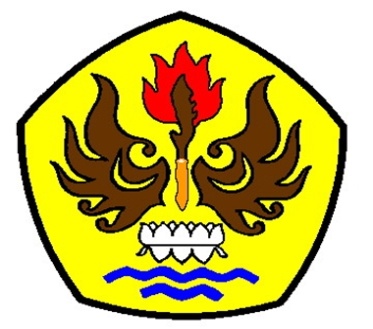 PROGRAM STUDI AKUNTANSIFAKULTAS EKONOMI DAN BISNISUNIVERSITAS PASUNDANBANDUNG2017